新 书 推 荐中文书名：《无人之城》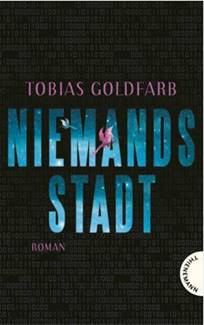 英文书名：NO MAN’S TOWN德语书名：NIEMANDSSTADT作    者：Tobias Goldfarb出 版 社：Thienemann Verlag代理公司：ANA London/ANA/Connie Xiao页    数：368页出版时间：2020年2月代理地区：中国大陆、台湾审读资料：英文电子样章类    型：科幻小说内容简介：     柏林是一个分裂的城市。一方面，它是一个现代化的大都市，人们要么在工作，要么就在盯着手机屏幕，尤其是当社交媒体公司马奇克（magick）把总部搬到这里之后。另一方面，这里也是一个雨水倒灌天空的地方，恶魔生活在人行道石板下，房屋在不停变换位置，电视塔旁边有龙飞过。    一层薄膜把它一分为二，很少有人能够在两座城市之间穿行。而约瑟芬（Josephine）就是其中之一。她容易害羞，大多数时候都很低调，因为长得像男孩子而经常被欺负。她无法融入，却并不在乎——只要她能在“那边”的街道上漫步。直到有一天，去“那边”，再也没有回来。    约瑟芬和伊丽莎白本不可能成为朋友，却成为了挚友。伊丽莎白是一个时尚女孩，也是一个电脑好手，她在约瑟芬失踪之后，把寻找去“那边”的通道，并把约瑟芬带回来当作自己的任务。但是，留给她的时间已经不多了：马奇克的算法已经找到了一种跨越薄膜的方法。人工智能正在迅速地从另一边吸收魔力。乌鸦机器人被当作间谍送去了另一边。钢铁巨龙开始摧毁城市。拯救无人之城，把约瑟芬带回来的关键，在于她自己的梦想、眼光与感受。马奇克的1号超级计算机是一个可怕的敌人，但约瑟芬拥有各个时代的梦想，她的身边还有莎士比亚的冰球和她的龙。它们是真实的。作者简介：    托比亚斯·戈德法布（Tobias Goldfarb）在伦敦学习国际新闻，曾在英国广播公司（BBC）、哥伦比亚广播公司（CBS News）、世界发展报告（WDR）、德国之声（Deutsche Welle）和德国电台（Deutschland radio）担任记者和电台撰稿人。他还从事戏剧创作和导演，并为杜塞尔多夫剧院、赫斯希斯·泰特·威斯巴登剧院和巴德·赫斯菲尔德戏剧节创作和执导戏剧。为了寻找新的故事，他常常拜访苏格兰高地、勃兰登堡低地和其他广阔壮观的地方。托比亚斯现在和他的家人住在柏林。《无人之城》（NIEMANDSSTADT）是他出版的第一部YA小说。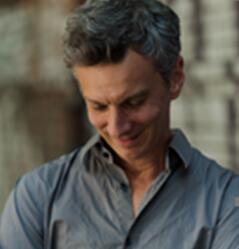 媒体评价：“令人惊艳的处女。”----《德国时代周报》（Die Zeit）“这本书十分引人入胜，它清晰地表明机器无法创造想象，例如童话故事，只有我们人类自己可以。”----托马斯·布鲁尔（Thomas Breuer），青年图书沙龙（Jugendbuch-Couch） “这个故事十分吸引人，它的语言精准有力，妙不可言。作为科幻小说和奇幻小说的混合体，它读上去非常有趣。这是一个在梦想和现实之间的故事，它为读者提供了许多谜题和秘密。同时，它也表达了人类对掌握更多东西的希望。”----尼娜·戴贝尔（Nina Daebel），《慕尼黑水星报》（Münchner Merkur）    “2020年的亮点书！这是一本非常特别的书，它邀请你去解谜，欢呼和做梦！读这个故事吧，它真的无与伦比！”----凯瑟琳 R.（Katharina R.），Booksline博客    “非常适时，引人联想。”----LizzyNet网站谢谢您的阅读！请将回馈信息发至：萧涵糠(Connie Xiao)安德鲁﹒纳伯格联合国际有限公司北京代表处北京市海淀区中关村大街甲59号中国人民大学文化大厦1705室, 邮编：100872电话：010-82509406传真：010-82504200Email: Connie@nurnberg.com.cn网址：www.nurnberg.com.cn微博：http://weibo.com/nurnberg豆瓣小站：http://site.douban.com/110577/微信订阅号：ANABJ2002